JOB INFORMATION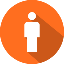 Meridian Hearing is searching for a full time and part time Audiologist for our clinics in South Western Ontario. We are a patient focused practice that uses a team approach to patient care. Join our growing team and expand your clinic skills while working with Doctor of Audiology Brian Field.OUR MISSION
Meridian Hearing exists optimize human hearing enabling people to communicate effectively and to fully engage in life’s opportunities and relationships. We combine our expertise and state-of-the-art science and technology to ensure that our patients hear to their full potential.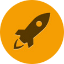 OUR VISION
Our vision is to be the organization of choice for people seeking help for their hearing care.  We will do this by providing the best possible solutions for hearing treatment. We will excel in satisfying patient service expectations and clinical needs.  This will occur in an environment where staff promote quality through a continuous quest for learning and innovation. 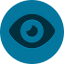 We are looking for candidates with a passion for helping people hear to their pull potential and have a strong entrepreneurial drive. If you are looking to take the next step in your career, HEAR is your opportunity. We expect a lot from our audiologists and in return we make sure that they have an amazing work environment and opportunities to expand their skills and grow their career. Please apply to Taylor Field, Vice President of Operations: apply@meridianhearing.com